Protokollsanteckning till Kommunstyrelsens sammanträde 2022-11-21:PF1: Svar på motion av Ida Legnemark (V): Arbetsskor till personal som har rätt till arbetskläder i Borås StadFrågan om rätt till arbetsskor för grupper bland kommunens anställda som idag har rätt till arbetskläder har länge varit en viktig fråga för Vänsterpartiet. Därför var kommunfullmäktiges beslut om arbetsskor till personal i vård- och omsorgsyrken i augusti ett viktigt steg i rätt riktning. Nu hoppas vi att det beslutet snabbt verkställs ute i verksamheterna. I tillägg till detta driver Vänsterpartiet att man ska utreda behovet av fria arbetsskor för fler grupper än de som arbetar i vård- och omsorgsyrken. Eftersom vi vill utreda detta nöjer vi oss med det förslag till beslut som innebär att motionen besvaras.För Vänsterpartiet i KommunstyrelsenStefan Lindborg och Anne Rapinoja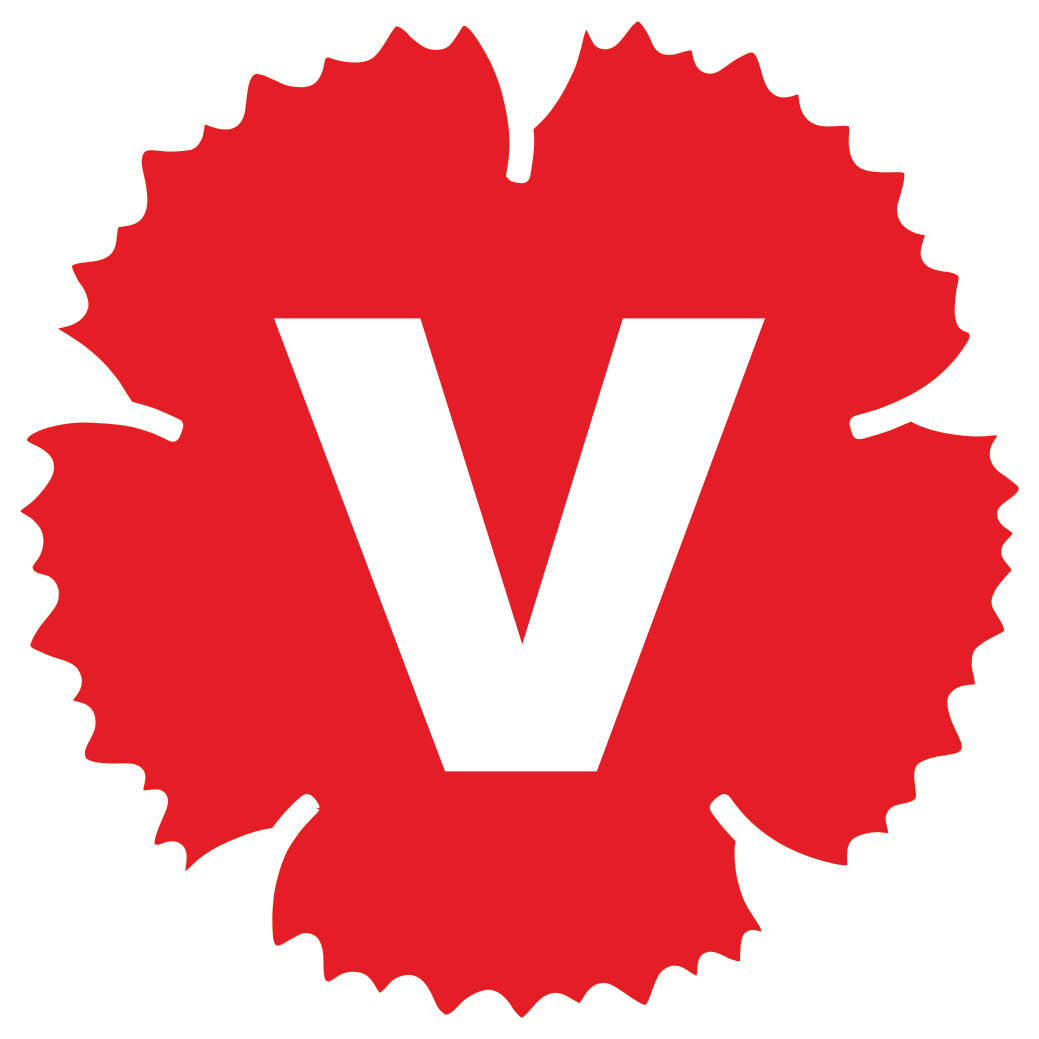 